附	件河南省教育系统“宪法卫士”行动计划工作台账— 5 —抄送：教育部政策法规司、河南省司法厅 河南省教育厅办公室	主动公开	2020 年 8 月 19 日印发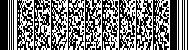 工作任务9 月底前 采取工作 措施计划完成 地市/学校 占比10 月底前 采取工作 措施计划完成地 市/学校 占比11 月底前 采取工作 措施计划完成 地市/学校 占比12 月底前 采取工作 措施“宪法卫士”行动计划